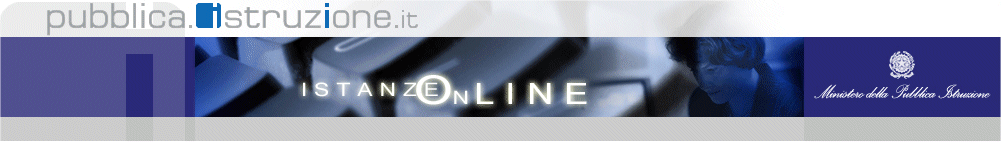 NAPOLI E PROVINCIAInizio moduloFine moduloELENCO ISTITUTISECONDARI DI 2° GRADOCodice meccanograficoDenominazioneIndirizzoCodice comuneDenominazione comuneNAPM06901P LIC. SOCIO PSICO PEDAGOGICO " MUNARI" A024 ACERRA NASD069014 IST.STATALE D'ARTE "BRUNO MUNARI"ACERRA VIA DIAZ, 43 A024 ACERRA NAPS72000T LIC. SC, CLAS, LING " A.M.DE' LIGUORI" VIA STENDARDO 90/92 A024 ACERRA NATD330506 I.T.G.I. DI AFRAGOLA VIA SICILIA 60 A064 AFRAGOLA NARC07901R IPC "S.PERTINI" AFRAGOLA VIA LOMBARDIA 39 A064 AFRAGOLA NATN079012 IST. TEC. TURISTICO " PERTINI" VIA LOMBARDIA 39 A064 AFRAGOLA NATD26000Q ITC E.SERENI-AFRAGOLA- VIA DON BOSCO, 9 A064 AFRAGOLA NATD33000R ITGI C.A.DALLA CHIESA-AFRAGOLA- VIA SICILIA 60 A064 AFRAGOLA NAPS14000T L.SC.F.BRUNELLESCHI-AFRAGOLA- VIA FIRENZE 23 A064 AFRAGOLA NAPM079019 L.SCIENZE SOCIALI " PERTINI" AFRAGOLA VIA LOMBARDIA 39 A064 AFRAGOLA NARH09002T IPSAR "R.VIVIANI"SEDE COORDINATA-AGEROLA VIA MULINO,3 A068 AGEROLA NARC00701V IST.SUP. IPSCT AXEL MUNTHE ANACAPRI VIALE AXEL MUNTHE, 4 A268 ANACAPRI NARC092017 DON GEREMIA PISCOPO VIA NAPOLI 57 BIS A455 ARZANO NARI09201X I.P.I.A. " G. PISCOPO " DI ARZANO A455 ARZANO NATF09201R ITIS " G. PISCOPO" ARZANO A455 ARZANO NAPS43000T LICEO SCIENTIFICO - ARZANO VIA VOLPICELLI A455 ARZANO NAPC04601T LC DI BACOLI A535 BACOLI NAPS046011 LICEO LUCIO ANNEO SENECA DI BACOLI VIA TORREGAVETA 68 A535 BACOLI NARA03301C I.S. BOSCOREALE SEZ IPAGR AGRITURISTICO VIALE MARIA MONTESSORI,2 B076 BOSCOREALE NATD033514 ITC BOSCOREALE VIALE MONTESSORI,2 B076 BOSCOREALE NATD03301P ITC VESEVUS-BOSCOREALE- VIALE MARIA MONTESSORI.2 B076 BOSCOREALE NAPS03301V LICEO SOCIOPSICOPEDAGOGICO " VESEVUS" BO VIALE MARIA MONTESSORI,2 B076 BOSCOREALE NATD03302Q I.T.C. "VESEVUS"DI BOSCOTRECASE B077 BOSCOTRECASE NATF110004 ITI F.MORANO-CAIVANO- VIA CIRCUMVALLAZIONE OVEST - P/CO VER B371 CAIVANO NAPS55000X LICEO STATALE "N. BRAUCCI" -CAIVANO PIAZZA PLEBISCITO, 1 B371 CAIVANO NAPM074016 I.S.I.S. " LEVI" DI CALVIZZANO B452 CALVIZZANO NARH007014 IPSAR AXEL MUNTHE - CAPRI VIA DON GIOBBE RUOCCO 23/A B696 CAPRI NAPC007017 L.C(SS)-AXEL MUNTHE-CAPRI- VIA CERTOSA B696 CAPRI NASL07201A LIC. ART. CARDITO IV TRAVERSA VIA BIAGIO CASTIELLO B759 CARDITO NATD05901V I.T.C. CASALNUOVO VIA GAUDIOSI SNC B905 CASALNUOVO DI NAPOLI NAPS059013 L.S. DI CASALNUOVO VIA GAUDIOSI SNC B905 CASALNUOVO DI NAPOLI NAPM07103R LIC. " NOBILE" CASAMARCIANO VIA PUCCINI B922 CASAMARCIANO NARI012013 IPIA CASAMICCIOLA-OP.TERMICO-IS MENNELLA CORSO GARIBALDI 11 B924 CASAMICCIOLA TERME NATD05000B ITCG E.MATTEI-CASAMICCIOLA- VIA PRINCIPESSA MARGHERITA 25 B924 CASAMICCIOLA TERME NAPS73001D L.PSICOPEDAGOGICO S.ASS.DEL L.S.S.ANTIMO VIA CHIACCHIO B925 CASANDRINO NATD06701T I.T.A.S. " TORRENTE " DI CASAVATORE B946 CASAVATORE NAPM029018 LIC. SCIENZE UMANE " GANDHI" B946 CASAVATORE NATD067528 I.T.C. TORRENTE SERALE CASORIA VIA D'AOSTA B990 CASORIA NARH06701Q IPSAR " TORRENTE " CASORIA VIA DUCA D'AOSTA 63/G B990 CASORIA NATD06702V ITC A.TORRENTE-CASORIA- VIA DUCA D'AOSTA 63/G B990 CASORIA NAPC029014 LC-LS- CASORIA VIA TORRENTE 62 B990 CASORIA NAPS029017 LC/LS DI CASORIA VIA TORRENTE 62 B990 CASORIA NATD00901T I.S. VITRUVIO - CASTELLAMMARE VIA D'ANNUNZIO 25 C129 CASTELLAMMARE DI STABIA NATF09701X I.T.I.S. " E. FERRARI " CAST/MARE VIA SAVORITO,9 C129 CASTELLAMMARE DI STABIA NARC00901E IPC VITRUVIO C/MMARE VIA D'ANNUNZIO 25 C129 CASTELLAMMARE DI STABIA NARI097013 IPIA "ENZO FERRARI" CASTELL/RE DI STABIA SAVORITO, 9 C129 CASTELLAMMARE DI STABIA NARI09751C IPIA CASTELLAMMARE VIA RAIOLA, 40 C129 CASTELLAMMARE DI STABIA NARH09000Q IPSAR "RAFFAELE VIVIANI"C/MMARE VIA ANNUNZIATELLA, 23 C129 CASTELLAMMARE DI STABIA NATD100007 ITC L.STURZO-C/MMARE- VIA G. D'ANNUNZIO 23 C129 CASTELLAMMARE DI STABIA NATD10050L ITC."STURZO" SERALE C/MMARE C129 CASTELLAMMARE DI STABIA NATF10000D ITI R.ELIA- C/MMARE- VIA ANNUNZIATELLA 55/C C129 CASTELLAMMARE DI STABIA NAPS110002 L.SC.F.SEVERI-C/MMARE- VIALE LIBERO D'ORSI,5 C129 CASTELLAMMARE DI STABIA NAPC230001 LICEO CLASSICO STATALE PLINIO SENIORE VIA NOCERA 87 C129 CASTELLAMMARE DI STABIA NARH07000E IPSAR "CARMINE RUSSO" VIA S. PERTINI,54 C675 CICCIANO NAPS24000P L.SC.E.MEDI-CICCIANO- VIA MADRE TERESA DI CALCUTTA C675 CICCIANO NARC01101E IPC(S.COR)F.DEGNI-ERCOLANO- VIA MARITTIMA 3 - VIA CASACAMPORA 3 H243 ERCOLANO NATD01101T ITC-IPC TILGHER ERCOLANO VIA CASACAMPORA 3 - VIA MARITTIMA 3 H243 ERCOLANO NAPS011012 S.A. LIC.SCIENT.I.S. TILGHER-ERCOLANO- VIA CASACAMPORA 3 - VIA MARITTIMA 3 H243 ERCOLANO NARC01202B IPSCT FORIO - IS MENNELLA VIA CARDINAL LUIGI LAVITRANO 1 D702 FORIO D'ISCHIA NATN01201G ISTITUTO TEC. TURISTICO " C.MENNELLA" VIA CARDINAL LUIGI LAVITRANO, 1 D702 FORIO D'ISCHIA NATH01202C ITN-IPCT-IPAM-FORIO D'ISCHIA-IS MENNELLA VIA MATTEO VERDE 10 D702 FORIO D'ISCHIA NATN07601E ISTITUTO TEC.TURISTICO "G. FILANGIERI " VIA ROSSINI 96 /A D789 FRATTAMAGGIORE NATD07601L ITC GAETANO FILANGIERI VIA ROSSINI 96 A D789 FRATTAMAGGIORE NATD076512 ITC."FILANGIERI"SERALE VIA ROSSINI 96/A D789 FRATTAMAGGIORE NAPC300002 L.CL.F.DURANTE-F/MAGGIORE- VIA GIACOMO MATTEOTTI 132 D789 FRATTAMAGGIORE NAPS27000E L.SC.C.MIRANDA-F/MAGGIORE- PROL. VIA F.A. GIORDANO, 91 D789 FRATTAMAGGIORE NARI01000A RI IPIA M.NIGLIO VIA NAPOLI 23 D789 FRATTAMAGGIORE NAPS07201D LICEO SCIENTIFICO -FRATTAMINORE VIA MATTEOTTI 123 - FRATTAMAGGIORE D790 FRATTAMINORE NAPC300013 L.CL -FRATTAMINORE VIA G.MATTEOTTI 132 D790 FRATTAMINORE NATD06101V I.T.C. " MINZONI" GIUGLIANO VIA B. LONGO,17 E054 GIUGLIANO IN CAMPANIA NARC06101G IPC (ISTITUTO PROFESSIONALE COMMERCIALE) VIA B. LONGO 17 E054 GIUGLIANO IN CAMPANIA NARC061511 IPSCT MINZONI VIA BARTOLO LONGO, 17 E054 GIUGLIANO IN CAMPANIA NARI020001 IPSIA G.MARCONI VIA G.B. BASILE 37 E054 GIUGLIANO IN CAMPANIA NARI02050A IPSIA G.MARCONI(SC) VIA G. B. BASILE, 37 E054 GIUGLIANO IN CAMPANIA NATF130009 ITI L.GALVANI-GIUGLIANO- VIA MARCHESELLA, 188 E054 GIUGLIANO IN CAMPANIA NAPS15000C L.SC.A.M.DE CARLO-GIUGLIANO- VIA MARCHESELLA N.188 E054 GIUGLIANO IN CAMPANIA NAPS690007 LICEO PLURICOMPRENSIVO RENATO CARTESIO VIA SELVA PICCOLA 147 E054 GIUGLIANO IN CAMPANIA NARI097024 IPIA "E.FERRARI" SC GRAGNANO VIA SANTACROCE,47 E131 GRAGNANO NARI09752D IPIA FERRARI SC GRAGNANO SERALE VIA SANTA CROCE, 47 E131 GRAGNANO NATN01301B IST.TEC. TURISTICO " DON MILANI" VIA QUARANTOLA E131 GRAGNANO NATD01301D ITC DON MILANI- GRAGNANO VIA QUARANTOLA E131 GRAGNANO NAPS01301N LICEO SC. "DON L. MILANI" - GRAGNANO VIA QUARANTOLA E131 GRAGNANO NARI01002C I.P.I.A. " NIGLIO " GRUMO NEVANO VIA SAN DOMENICO SNC E224 GRUMO NEVANO NAPS43002X L.S. DI ARZANO SEZ. ASS. DI GRUMO NEVANO E224 GRUMO NEVANO NARI012035 IPIA ISCHIA- ABBIGL. MODA - IS MENNELLA CORSO VITTORIA COLONNA 11 E329 ISCHIA NARH04000P IPSAR "V. TELESE" ISCHIA VIA FONDO BOSSO, 1 E329 ISCHIA NAPC22000A LICEO STATALE - ISCHIA VIA DELLE GINESTRE N. 39 E329 ISCHIA NAPC22001B IST. ISTR. LICEALE- LACCO AMENO - VIA PROVINCIALE LACCO-FANGO N.1 E396 LACCO AMENO NAPM074027 IST. DI ISTRUZIONE SUP. C.LEVI-MARANO- VIA GIOVANNI FALCONE, 105 E906 MARANO DI NAPOLI NAPS32000A L.SC. - "SEGRE'" 1^TRAV.DI VIA G.FALCONE 1 E906 MARANO DI NAPOLI NAPC074012 LICEO CLASSICO " C.LEVI " VIA G. FALCONE, 105 E906 MARANO DI NAPOLI NARC093013 I.P.C. " FERRARIS" MARIGLIANO E955 MARIGLIANO NARI093515 I.P.I.A " FERRARIS" SERALE MARIGLIANO VIA SETTEMBRINI E955 MARIGLIANO NATD420003 I.T.C.G. M. ROSSI DORIA MARIGLIANO VIA G. AMENDOLA E955 MARIGLIANO NATF09301L I.T.I.S. " G. FERRARIS" MARIGLIANO VIA SETTEMBRINI 1 E955 MARIGLIANO NARI09301Q IPIA G.FERRARIS-MARIGLIANO- VIA SETTEMBRINI 1 I TRAV. E955 MARIGLIANO NAPS02000Q L.SC.-C.COLOMBO-MARIGLIANO- VIA NUOVA DEL BOSCO E955 MARIGLIANO NATD016033 ITC.S.PAOLO DI MASSALUBRENSE VIA ROMA,27 F030 MASSA LUBRENSE NAPS65000R LICEO "IMMANUEL KANT" - MELITO DI NAPOLI VIA XXV APRILE N. 7 F111 MELITO DI NAPOLI NAPC130004 L.C. P.VIR.MARONE-META- VIA FLAVIO GIOIA N.16 F162 META NAPS046022 LICEO LUCIO ANNEO SENECA DI BACOLI CORSO GARIBALDI F488 MONTE DI PROCIDA NAPS32001B LS."SEGRE"DI MUGNANO VIA SACRO CUORE N.9 F799 MUGNANO DI NAPOLI NAPS02750X F839 NAPOLI NAPS04201N L.S. DE NICOLA NAPOLI VIA E.A. MARIO F839 NAPOLI NATF07000V "LEONARDO DA VINCI" - NAPOLI VIA FOGGIA, 37 F839 NAPOLI NAPM160004 "LICEO COMENIO" - NAPOLI VIA SAVERIO GATTO 16/C F839 NAPOLI NARH17000B ANTONIO ESPOSITO FERRAIOLI VIA GORIZIA 2 F839 NAPOLI NAPM02801C I.M. GALILEI NAPOLI VIA SAN DOMENICO A. C.SO EUROPA F839 NAPOLI NAPM04301E I.MAG.CAMPANELLA-NAPOLI- PIAZZA CAVOUR 25 F839 NAPOLI NARC104018 I.P.C. "V. EMANUELE II" F839 NAPOLI NARI051513 I.P.I.A. "CASANOVA" CORSO SERALE NAPOLI PIAZZETTA CASANOVA, 4 F839 NAPOLI NARH02101A I.P.S.A.R. " E. DI SAVOIA" LARGO S.MARCELLINO 15 F839 NAPOLI NARC07050P I.P.S.S.C.T. "FORTUNATO"NAPOLI VIA ACITILLO, 57 F839 NAPOLI NAPS02601Q I.S. LICEO "ELSA MORANTE" VIA MONTEROSA 31/B F839 NAPOLI NAPM02601R I.S. LICEO "ELSA MORANTE" VIA MONTEROSA 31/B F839 NAPOLI NAPM10000C I.STAT.SUPERIORE DON L. MILANI - NAPOLI VIALE 2 GIUGNO (ZONA LAGHETTO) F839 NAPOLI NATD05251D I.T.C. "SERRA" CORSO SERALE NAPOLI VIA TRINITA' DELLE MONACHE, 2 F839 NAPOLI NATL01050R I.T.G. "DELLA PORTA" CORSO SERALE NAPOLI VIA FORIA, 65 F839 NAPOLI NATF10601D I.T.I. " I. D'ESTE " F839 NAPOLI NATF190001 I.T.I. "MARIE CURIE" NAPOLI VIA ARGINE N.902 F839 NAPOLI NATF096014 I.T.I.S " SANNINO-PETRICCIONE" F839 NAPOLI NATF09401C I.T.I.S " CASELLI " PARCO DI CAPODIMONTE F839 NAPOLI NATF05101E I.T.I.S "CASANOVA" F839 NAPOLI NATN049016 I.T.TURISTICO " DE SANCTIS "NAPOLI PIAZZA S. MARIA IN PORTICO, 23 F839 NAPOLI NAPC09001X II POLICLINICO - SEZ. OSPEDALIERA-NAPOLI F839 NAPOLI NARA064014 IP.AGR F.SILVESTRI-NAPOLI- VIA ACTON, N.13 F839 NAPOLI NARC049011 IPC (CS) "F. DE SANCTIS" -NAPOLI- PIAZZA S. MARIA IN PORTICO 23 F839 NAPOLI NARC098016 IPC - IPSAR."V.VENETO"NAPOLI VIALE DEI PIANETI 1/A F839 NAPOLI NARC04951A IPC(CS) "F. DE SANCTIS" -NAPOLI- PIAZZA S.MARIA IN PORTICO 23 F839 NAPOLI NARC100509 IPC(SS) MIANO-NAPOLI-SERALE VIALE DELLA RESISTENZA LOTTO 9/C F839 NAPOLI NARC05201R IPC. "SERRA" NAPOLI F839 NAPOLI NARI096028 IPIA "SANNINO"-" PETRICCIONE" NAPOLI VIA CAMILLO DE' MEIS N.243 F839 NAPOLI NARI22000P IPIA -MIANO-NAPOLI- V. MIANO 290 F839 NAPOLI NARI24000X IPIA BERNINI- NAPOLI- VIA ARCO MIRELLI 19 A F839 NAPOLI NARI05101N IPIA CASANOVA-NAPOLI- PIAZZETTA CASANOVA 4 F839 NAPOLI NARI09401G IPIA CASELLI-NAPOLI- PARCO DI CAPODIMONTE F839 NAPOLI NARI220504 IPIA(SS)MIANO-NAPOLI- VIA MIANO F839 NAPOLI NARM00301Q IPIAM " DUCA DEGLI ABRUZZI" NAPOLI VIA DE MATHA 9 BIS F839 NAPOLI NARH080005 IPSAR "G.ROSSINI" BAGNOLI - NAPOLI PIAZZA BAGNOLI 1 F839 NAPOLI NARH01000V IPSAR "I. CAVALCANTI" NAPOLI SEDE AMM/VA VIA TAVERNA DEL FERRO, 4 F839 NAPOLI NARH08050E IPSAR:"ROSSINI" SERALE NAPOLI F839 NAPOLI NARC10000X IPSCT MIANO-NAPOLI- VIALE DELLA RESISTENZA F839 NAPOLI NARC10601X IPSCT "ISABELLA D'ESTE" VIA GIACOMO SAVARESE, 60 F839 NAPOLI NARC006013 IPSCT "R. LIVATINO" - NA VIA D.ATRIPALDI 42 F839 NAPOLI NARC08801G IPSCT F.CARACCIOLO-S.ROSA- NAPOLI VIA S.M. ANTESAECULA,52 F839 NAPOLI NARC070009 IPSCT-FORTUNATO-NAPOLI- VIA ACITILLO 57 F839 NAPOLI NARH150006 IPSEOA DUCA DI BUONVICINO NAPOLI VIA P.RAIMONDI, 19 CALATA CAPODICHINO F839 NAPOLI NAPM02000R IS.MAG.G.MAZZINI-NAPOLI- VIA SOLIMENA 62 F839 NAPOLI NATN087011 ISIS MARIO PAGANO VIA ANDREA D'ISERNIA N.40 F839 NAPOLI NATD087013 ISIS MARIO PAGANO VIA ANDREA D'ISERNIA N.40 F839 NAPOLI NATD00601A IST. TEC. " LIVATINO" VIA ATRIPALDI,42 F839 NAPOLI NATN006018 IST. TEC. TURISTICO " LIVATINO" VIA ATRIPALDI, 42 F839 NAPOLI NATN08801R IST. TURISTICO " CARACCIOLO" F839 NAPOLI NATL08000N IST.ISTR.TECNICA "PORZIO-STRIANO" VIA DOMENICO FONTANA 25/E F839 NAPOLI NAPM06801V IST.MAG."ARTEMISIA GENTILESCHI" NAPOLI VIA NUOVA AGNANO 30 F839 NAPOLI NAPM010006 IST.MAG.FONSECA-NAPOLI- VIA BENEDETTO CROCE 2 F839 NAPOLI NAPM05000L IST.MAG.VILLARI-NAPOLI- VIA RIMINI 6 F839 NAPOLI NATA06401X IT.AGR. E.DE CILLIS-NAPOLI- VIA ARGINE 1085 F839 NAPOLI NATE02101X ITAS-E.DI SAVOIA-NA- LARGO SAN MARCELLINO 15 F839 NAPOLI NATD02000G ITC A.DIAZ-NAPOLI- VIA TRIBUNALI 370 F839 NAPOLI NATD04201D ITC DE NICOLA-NAPOLI- VIA E. A. MARIO F839 NAPOLI NATD24000E ITC E.CARUSO-NAPOLI- VIA SAN GIOVANNI DE MATHA, 8 F839 NAPOLI NATD07000L ITC F. GALIANI VIA DON BOSCO, 6 F839 NAPOLI NATD099019 ITC GIAN.SIANI-NAPOLI- VIA PIETRAVALLE F839 NAPOLI NATD022018 ITC NITTI DI NAPOLI VIA J.F.KENNEDY,140/142 F839 NAPOLI NATD052014 ITC SERRA- NAPOLI- VIA TRINITA' DELLE MONACHE 2 F839 NAPOLI NATD020501 ITC(C.S.)A.DIAZ-NAPOLI- VIA TRIBUNALI 370 F839 NAPOLI NATD24001G ITC(SS)E.CARUSO-NAPOLI- VIA ROMA VERSO SCAMPIA - SECONDIGLIANO F839 NAPOLI NATD30050A ITCG ARCHIMEDE SERALE -NAPOLI VIA SAMBUCOLOTTO Q F839 NAPOLI NATE104013 ITFAS V.EMANUELE II-NAPOLI- VIA BARBAGALLO, 32 F839 NAPOLI NATL01000B ITG DELLA PORTA-NAPOLI- VIA FORIA 65 F839 NAPOLI NATF24000R ITI "FERMI - GADDA" NAPOLI CORSO MALTA 141 F839 NAPOLI NATF17000Q ITI G.FERRARIS-NAPOLI- RIONE SCAMPIA - VIA LABRIOLA LOTTO 2 F839 NAPOLI NATF05000N ITI GIORDANI- NAPOLI- VIA CARAVAGGIO 184 F839 NAPOLI NATF02000T ITI RIGHI DI NAPOLI VIALE KENNEDY 112 F839 NAPOLI NATF010007 ITI VOLTA - NAPOLI- PIAZZA SANTA MARIA DELLA FEDE,16 F839 NAPOLI NATF020507 ITI(C.SER)RIGHI-NAPOLI- VIALE KENNEDY 116 F839 NAPOLI NATF240506 ITI(SC)FERMI-NAPOLI CORSO MALTA 141 F839 NAPOLI NATF170516 ITI(SS)G.FERRARIS-NAPOLI- RIONE SCAMPIA - VIA LABRIOLA LOTTO 2G F839 NAPOLI NATH00301L ITN-DUCA DEGLI ABRUZZI-VIA BAGNOLI -NA- VIA DI POZZUOLI N.5 F839 NAPOLI NASL094017 L. ARTISTICO " CASELLI" PARCO DI CAPODIMONTE F839 NAPOLI NAPC06801P L. CL. " GENTILESCHI" NAPOLI VIA NUOVA AGNANO 30 F839 NAPOLI NATF070508 L. DA VINCI(SERALE) NAPOLI VIA FOGGIA, 37 F839 NAPOLI NAPM107018 L. SCIENZE UMANE "COLOSIMO" F839 NAPOLI NAPC02750R L.C. M. DI SAVOIA SERALE-NAPOLI- F839 NAPOLI NAPC02701C L.C. M. DI SAVOIA- NAPOLI SALITA PONTECORVO 72 F839 NAPOLI NAPC16000X L.CL.V.EMANUELE II-NAPOLI- VIA SAN SEBASTIANO 51 F839 NAPOLI NAPC100008 L.CLAS.GARIBALDI-NAPOLI- VIA CARLO PECCHIA, 26 F839 NAPOLI NAPC180005 L.CLAS.PANSINI-NAPOLI- PIAZZA QUATTRO GIORNATE F839 NAPOLI NAPC11000V L.CLAS.SANNAZARO-NAPOLI- VIA PUCCINI 12 F839 NAPOLI NAPC14000P L.CLAS.UMBERTO I-NAPOLI- PIAZZA AMENDOLA 6 F839 NAPOLI NAPC09000V L.CLAS.VICO DI NAPOLI VIA SALVATOR ROSA 117 F839 NAPOLI NAPS04301D L.S. CAMPANELLA -NAPOLI PIAZZA CAVOUR 25 F839 NAPOLI NAPS04901C L.S."F. DE SANCTIS" NA PIAZZA S. MARIA IN PORTICO, 23 F839 NAPOLI NAPS02201C L.S.NITTI FUORIGROTTA NAPOLI VIA J.F.KENNEDY,140/142 F839 NAPOLI NAPS08000B L.SC.ALBERTI-NAPOLI- VIA PIGNA, 178 F839 NAPOLI NAPS07000R L.SC.CACCIOPPOLI-NAPOLI- VIA NUOVA DEL CAMPO 22/R F839 NAPOLI NAPS200008 L.SC.CALAMANDREI-NAPOLI- VIA COMUNALE MARANDA 84 F839 NAPOLI NAPS10000B L.SC.CUOCO DI NAPOLI VIA A. DE GASPARIS 12 F839 NAPOLI NAPS053014 L.SC.F.SBORDONE-NAPOLI- VIA VECCHIA SAN ROCCO 16 F839 NAPOLI NAPS090002 L.SC.N.COPERNICO-NAPOLI- VIA CINTHIA PARCO S.PAOLO F839 NAPOLI NAPS060006 L.SCIE.CARO DI NAPOLI VIA A. MANZONI 53 F839 NAPOLI NAPC053011 LC."SBORDONE" NAPOLI VIA VECCHIA S. ROCCO, 16 F839 NAPOLI NAPC150009 LC.AN/SO CON.NAZ.EM.II -NAPOLI- PIAZZA DANTE 41 F839 NAPOLI NAPS09901D LIC. SCIENTIFICO " G. SIANI" NAPOLI F839 NAPOLI NASL010002 LIC.ARTISTICO-NAPOLI- VIA SS. APOSTOLI, 8/A F839 NAPOLI NAPS02101L LIC.SC. LARGO SAN MARCELLINO NAPOLI LARGO SAN MARCELLINO,15 F839 NAPOLI NASD10000T LICEO ART. STATALE U.BOCCIONI-PALIZZI VIA TERRACINA, 191 F839 NAPOLI NAPC010002 LICEO CLASSICO STATALE A. GENOVESI P.ZZA DEL GESU'NUOVO, 1 F839 NAPOLI NAPS02801B LICEO SCIENT. G. GALILEI-NAPOLI- VIA SAN DOMENICO AL C.SO EUROPA F839 NAPOLI NAPS09801N LICEO SCIENTIFICO " VITTORIO VENETO" F839 NAPOLI NAPS010005 LICEO SCIENTIFICO "ARTURO LABRIOLA" VIA CERBONE, 61 NAPOLI F839 NAPOLI NAPS00601E LICEO SCIENTIFICO "R. LIVATINO" - NA- VIA D. ATRIPALDI 42 F839 NAPOLI NAPM027512 LICEO STATALE (CS) M.SAVOIA-NAPOLI- SALITA PONTECORVO 72 F839 NAPOLI NAPS02701G LICEO STATALE M. DI SAVOIA- NAPOLI - SALITA PONTECORVO 72 F839 NAPOLI NAPM02701L LICEO STATALE M.DI SAVOIA-NAPOLI- SALITA PONTECORVO 72 F839 NAPOLI NAPS05000G LS G.MERCALLI VIA A. D'ISERNIA , 34 F839 NAPOLI NAPS22000D LS E.VITTORINI-NAPOLI VIA DOMENICO FONTANA 172 F839 NAPOLI NAPS052018 LS."SERRA" NAPOLI VIA TRINITA' DELLE MONACHE 2 F839 NAPOLI NATD300001 TD ITCG ARCHIMEDE-NAPOLI- VIA SAMBUCO LOTTO Q F839 NAPOLI NAPM07102Q LIC SOCIO PSICO PEDAGOGICO "NOBILE" F924 NOLA NARI050506 I.P.I.A. "LEONE" CORSO SERALE VIA DEI MILLE, 40 F924 NOLA NARC071016 I.P.S.S.C.T. UMBERTO NOBILE VIALE GARIBALDI IS. 6 F924 NOLA NAPS03901T I.S.I.S ALBERTINI VIA CIRCUMVALLAZIONE, 292 F924 NOLA NAPM03901V I.S.I.S. ALBERTINI VIA CIRCUMVALLAZIONE, 292 F924 NOLA NATD35050B I.T.C.G. MASULLO/THETI SERALE F924 NOLA NARI05000R IPSIA A.LEONE-NOLA- VIA DEI MILLE 40 F924 NOLA NATF07101Q IST.TECNICO " NOBILE" NOLA VIALE GARIBALDI IS.6 F924 NOLA NATD350002 ITC-ITCG MASULLO-THETI - NOLA VIA MARIO DE SENA F924 NOLA NAPC080008 L.CL.-G.CARDUCCI-NOLA- VIA DEL SEMINARIO 87/89 F924 NOLA NARI05801C IPIA " DE MEDICI"-OTTAVIANO- VIA C.PEANO,5 G190 OTTAVIANO NARH058011 IPSSA "L. DE' MEDICI" OTTAVIANO VIA ZABATTA 19 G190 OTTAVIANO NAPC057018 L.CL.A.DIAZ -OTTAVIANO- VIA FF.SS. 17/19 G190 OTTAVIANO NATD01801L ITCG - PALMA CAMPANIA - VI CIRCUMVALLAZIONE G283 PALMA CAMPANIA NAPC02000L LC LICEO CLASSICO ROSMINI-PALMA CAMPANIA VIA UGO DE FAZIO 10 G283 PALMA CAMPANIA NATF08601D I.T.I.S " BIXIO" VIA S.E. DE MARTINO, 16 G568 PIANO DI SORRENTO NATH086011 ITN N.BIXIO-PIANO SORRENTO- VIA E. DE MARTINO 16 G568 PIANO DI SORRENTO NATD01901C ITCG - "LEONARDO DA VINCI"POGGIOMARINO VIA TURATI G762 POGGIOMARINO NAPS01901L L. SC. "LEONARDO DA VINCI"POGGIOMARINO VIA TURATI G762 POGGIOMARINO NARH11000Q IPSAR "UGO TOGNAZZI" VIALE ITALIA PARCO EUROPA G795 POLLENA TROCCHIA NARC07851A I.P.C.TUR."EUROPA" SERALE POMIGLIANO VIA FIUGGI, 14 G812 POMIGLIANO D'ARCO NARC078011 IPSSCT "EUROPA" POMIGLIANO D'ARCO VIA FIUGGI, 14 G812 POMIGLIANO D'ARCO NAPM230005 IST.MAGIS.M. SERAO - POMIGLIANO D'ARCO VIA CARDUCCI,20 G812 POMIGLIANO D'ARCO NATN078016 IST.TEC. TURISTICO " EUROPA" G812 POMIGLIANO D'ARCO NATF040003 ITI E.BARSANTI-POMIGLIAN0 D'ARCO VIA MAURO LEONE 105 G812 POMIGLIANO D'ARCO NATF04050C ITI(SC)BARSANTI-POMIGLIANO D'ARCO VIA MAURO LEONE 105 G812 POMIGLIANO D'ARCO NAPC19000Q L.CLAS.SC."V. IMBRIANI"POMIGLIANO D'ARCO VIA PRATOLA PONTE N. 20/22 G812 POMIGLIANO D'ARCO NAPQ01000A L.SC.PEDAG E SC.SOC."S.CANTONE"POMIGLIAN VIA SAVONA N° 21 G812 POMIGLIANO D'ARCO NAPS12000L L.SC.E.PASCAL-POMPEI- VIALE UNITA' D'ITALIA, 42 G813 POMPEI NARC10201L I.P.C." NITTI" PORTICI CORSO GARIBALDI 254 G902 PORTICI NARI070002 IPSIA F. ENRIQUES VIA E. GIANTURCO 7 G902 PORTICI NATF102016 IST. TEC. " NITTI " G902 PORTICI NATN08401D IST. TEC. TURISTICO " LEVI" G902 PORTICI NATD08401G ISTITUTO ISTRUZIONE SUPERIORE "C. LEVI" VIA DE NITTIS , 08 G902 PORTICI NATD084511 ITC.LEVI SERALE PORTICI VIA DE NITTIS, 8 G902 PORTICI NAPC08301R L.CL.ORAZIO FLACCO-PORTICI- VIA SCALEA N.30 G902 PORTICI NAPS08401Q L.S. " LEVI" PORTICI G902 PORTICI NAPS03000A L.SC.F.SILVESTRI-PORTICI- PIAZZA S. PASQUALE G902 PORTICI NAPM083011 LIC. SCIENZE UMANE " FLACCO" G902 PORTICI NATF091011 ISTITUTO SUPERIORE " GUIDO TASSINARI" VIA FASANO 13 G964 POZZUOLI NAPS06201V L.S. FALCONE POZZUOLI VIA DOMIZIANA 150 G964 POZZUOLI NARA06201C IP.AGR(SC) F.SILVESTRI-POZZUOLI- VIA DOMITIANA 150 G964 POZZUOLI NARC06251R IPC G. FALCONE - CORSO SERALE -POZZUOLI VIALE DELL'EUROPA UNITA N. 13 G964 POZZUOLI NARC06201B IPCT G. FALCONE POZZUOLI VIALE DELL'EUROPA UNITA N.13 G964 POZZUOLI NARI004014 IPIA(SC)-POZZUOLI- VIA TIBERIO N. 1 -RIONE TOIANO - G964 POZZUOLI NARH06000X IPSAR LUCIO PETRONIO POZZUOLI VIA MATILDE SERAO 13 G964 POZZUOLI NAPM07000T IS.MAG.VIRGILIO-POZZUOLI- VIA VECCHIA SAN GENNARO 106 G964 POZZUOLI NATN06201L ISTITUTO TECNICO TURISTICO " G. FALCONE" VIALE DELL'EUROPA UNITA 13 G964 POZZUOLI NATD06201P ITC "FALCONE " POZZUOLI VIALE EUROPA UNITA 13 G964 POZZUOLI NATD13050C ITC(SC)V.PARETO-POZZUOLI- VIA RAIMONDO ANNECCHINO 252 G964 POZZUOLI NATD130003 ITCG V.PARETO-POZZUOLI VIA R. ANNECCHINO 252 G964 POZZUOLI NATF004011 ITIS POZZUOLI VIA TIBERIO 1 - RIONE TOIANO G964 POZZUOLI NAPS032013 L.SC.E.MAJORANA-POZZUOLI- VIA ALFONSO GATTO, 6 MONTERUSCELLO G964 POZZUOLI NAPS09101V L.SIENTIFICO " TASSINARI" G964 POZZUOLI NASL03201X LIC.ART. POZZUOLI VIA UMBERO SABA 8 - MONTERUSCELLO G964 POZZUOLI NAPS00401V LS.III-IPIA- POZZUOLI VIA TIBERIO 1 RIONE TOIANO G964 POZZUOLI NATH02301T I.TECNICO NAUTICO F.CARACCIOLO VIA PRINCIPE UMBERTO 40 H072 PROCIDA NARI02303G IND. E ARTIG. CARACCIOLO H072 PROCIDA NAPM023019 LICEO POLISPECIALISTICO"GIOV.DA PROCIDA" VIA PRINCIPE UMBERTO 40 H072 PROCIDA NARI020012 IPSIA G.MARCONI S.DRAGONETTO VIA CAVOUR H101 QUALIANO NAPS690029 L.S. DI QUALIANO VIA VALLEFUOCO H101 QUALIANO NATD037012 ITC DI QUARTO VIA VAIANI, 44 H114 QUARTO NAPS037016 QUARTO VIA VAIANI, 44 H114 QUARTO NARA063018 IP.AGR -S.GENNARO- VIA POGGIOMARINO 58 H860 SAN GENNARO VESUVIANO NASD063015 IST.D'ARTE -SAN GENNARO VES.- VIA POGGIOMARINO, 67 H860 SAN GENNARO VESUVIANO NAPS06301P SAN GENNARO VESUVIANO H860 SAN GENNARO VESUVIANO NATF140509 I.T.I.S. "MEDI" SERALE S.GIOR.A CREM. VIA BUONGIOVANNI H892 SAN GIORGIO A CREMANO NATD082519 ITC E TURISTICO R.SCOTELLARO S.G.CREMANO VIA CARDUCCI 31 H892 SAN GIORGIO A CREMANO NATD08201X ITC E TURISTICO R.SCOTELLARO S.G.CREMANO VIA CARDUCCI 31 H892 SAN GIORGIO A CREMANO NATF14000X ITI ENRICO MEDI VIA BUONGIOVANNI N° 84 H892 SAN GIORGIO A CREMANO NAPS36000R L.SCIENT."CARLO URBANI"SAN GIORGIO A CR. VIA BUONGIOVANNI N.77 H892 SAN GIORGIO A CREMANO NAPM082015 LIC. SCIENZE UMANE " SCOTELLARO" H892 SAN GIORGIO A CREMANO NARC10101R I.P.C. " EINAUDI-GIORDANO" SAN GIUSEPPE VESUVIANO H931 SAN GIUSEPPE VESUVIANO NATD101014 IST.TECNICO COMM. EINAUDI-GIORDANO VIA EUROPA H931 SAN GIUSEPPE VESUVIANO NATD10151D ITCG "EINAUDI-GIORDANO" SERALE VIA EUROPA,24 H931 SAN GIUSEPPE VESUVIANO NAPS26000X L.SC-DI GIACOMO.S.SEB.VESUVIO- VIA FALCONI I151 SAN SEBASTIANO AL VESUVIO NATN01601V IST.TEC:TURISTICO SANT'AGNELLO VIA NASTRO AZZURRO,1 I208 SANT'AGNELLO NAPM00101C I.M. "L. PACIOLI" SANT'ANASTASIA VIA PRIMICERIO I262 SANT'ANASTASIA NARC00101X IPC "L. PACIOLI" SANT'ANASTASIA PIAZZA SANT'ANTONIO I262 SANT'ANASTASIA NATD00151L ITC (SS) "L. PACIOLI" SANT'ANASTASIA VIA EUROPA 7/13 I262 SANT'ANASTASIA NATD001017 ITC - IT.TUR "L. PACIOLI" SANT ANASTASIA VIA EUROPA 7/13 I262 SANT'ANASTASIA NAPS00101B L.S. "PACIOLI " SANT'ANASTASIA VIA EUROPA 7/13 I262 SANT'ANASTASIA NATF07701P I.T.I.S. " G. MOSCATI " VIA SOLIMENA , 44 I293 SANT'ANTIMO NATD07701C ITC E TURISTICO G.MOSCATI-SANT'ANTIMO- VIA F. SOLIMENA,44 I293 SANT'ANTIMO NAPS73000C L.SC -SANT'ANTIMO- CORSO UNIONE SOVIETICA 85 I293 SANT'ANTIMO NAPS12001N L.S.PASCAL POMPEI-SEZ. S. ANTONIO ABATE VIA CASA ANIELLO I300 SANT'ANTONIO ABATE NARC01802A IPCT- ITAG-ITCG- SAVIANO CORSO ITALIA 118 I469 SAVIANO NAPS01801R LIC. SCIENT. SAVIANO I469 SAVIANO NAPS540009 E. TORRICELLI VIA S. ALOIA I820 SOMMA VESUVIANA NATF15000E ITI E. MAJORANA SOMMA VESUVIANA VIA SAN SOSSIO 7 I820 SOMMA VESUVIANA NARI103015 I.P.I.A. "GRANDI " SORRENTO I862 SORRENTO NARC01601N IPC SORRENTO PIAZZA TASSO, 39 I862 SORRENTO NATD016022 ITC - ITT "ITER" - SAN PAOLO DI SORRENTO PIAZZA DELLA VITTORIA 1 I862 SORRENTO NASD10301A LICEO ARTISTICO STATALE - ISA F. GRANDI VICO PRIMO ROTA N.2 I862 SORRENTO NAPS180008 LS G.SALVEMINI VIA S. ANTONIO N.2 I862 SORRENTO NARH058022 I.P.S.S.A " DE MEDICI" SEDE STRIANO I978 STRIANO NAPS05701B L.S. "DA VINCI" DI TERZIGNO VIA AVINI L142 TERZIGNO NARH04101G I.P.S.A.R GRAZIANI T. ANN. VIA SEPOLCRI 10 L245 TORRE ANNUNZIATA NASD04000B IA-"G.DE CHIRICO" VIA VITTORIO VENETO 514 L245 TORRE ANNUNZIATA NARC04101A IPC A.GRAZIANI-T.ANN.TA- VIA SEPOLCRI 10 L245 TORRE ANNUNZIATA NARI089014 IPIA MARCONI-G.GALILEI-T.ANN.TA- VIA SEPOLCRI 21 L245 TORRE ANNUNZIATA NATD030006 ITC E.CESARO-T.ANN.TA- VIA ALESSANDRO VOLTA 2 L245 TORRE ANNUNZIATA NATF089011 ITI G.MARCONI-T.ANN.TA- VIA ROMA TRAV. SIANO L245 TORRE ANNUNZIATA NATF08951A ITI(SS)G.MARCONI-T.ANN.TA- CORSO VITTORIO EMANUELE 20 L245 TORRE ANNUNZIATA NAPC036017 L.CL.PITAGORA DI TORRE ANN. VIA TAGLIAMONTE, 13 L245 TORRE ANNUNZIATA NAPS03601A L.SC.PITAGORA-T.ANN.TA- VIA TAGLIAMONTE, 13 L245 TORRE ANNUNZIATA NARM01702P IPAM - COLOMBO-SS-TORRE DEL GRECO CORSO GARIBALDI 5BIS L259 TORRE DEL GRECO NARC048015 IPC F.DEGNI-T.GRECO- VIA CALASTRO,35 L259 TORRE DEL GRECO NATN04801A IST.TEC.TURISTICO "DEGNI" L259 TORRE DEL GRECO NASD048013 ISTITUTO D'ARTE TORRE DEL GRECO P.ZA LUIGI PALOMBA 6 L259 TORRE DEL GRECO NATD060002 ITCG E.PANTALEO-T.GRECO- VIA CIMAGLIA 96 L259 TORRE DEL GRECO NATD06050B ITCG(SS)PANTALEO-T.GRECO- VIA CIMAGLIA, 96 L259 TORRE DEL GRECO NATH01701E ITN(SS)-T-GRECO- C.SO V.EMANUELE-VILLA COMUNALE L259 TORRE DEL GRECO NAPC060003 L.CL."G.DE BOTTIS" VIALE CAMPANIA N.4 L259 TORRE DEL GRECO NAPS04801L L.SOCIOPSICOPEDAGOGICO"DEGNI"T.DEL GREC VIA CALASTRO, 35 L259 TORRE DEL GRECO NASL04801D LICEO ARTISTICO DI TORRE DEL GRECO P.ZZA L. PALOMBA N. 6 L259 TORRE DEL GRECO NAPS130007 LS NOBEL VIA A. DE GASPERI,80/BIS L259 TORRE DEL GRECO NARI089025 IPIA MARCONI-G.GALILEI V.EQUENSE VIA NICOTERA L845 VICO EQUENSE NARH02000D IPSSAR F. DE GENNARO VIA SANTA MARIA DEL TORO L845 VICO EQUENSE NAPS690018 L.S,CLASSICO. VILLARICCA VIA GIORGIO AMENDOLA G309 VILLARICCA NAPS200019 L.S. " CALAMANDREI" SEDE VOLLA M115 VOLLA 